Информацияо проведении   акции «Қатыгездік пен   зорлық- зомбылықсыз балалық шақ», «Детство без жестокости и насилия»Цель акций: Создать условия для повышения уровня правовой культуры несовершеннолетних. Сформировать доброжелательное отношение друг к другу. А рамках акции проведены широкомасштабные мероприятия направленные на привлечение внимания взрослых на проблемы жестокого обращения и распространение информации о недопустимости проявления жестокого среди подростков. Для достижения поставленных задач проведены следующие мероприятия: п/нМеропрятиеФото отчетИнформационный  стенд «Детство  без жестокости и насилия»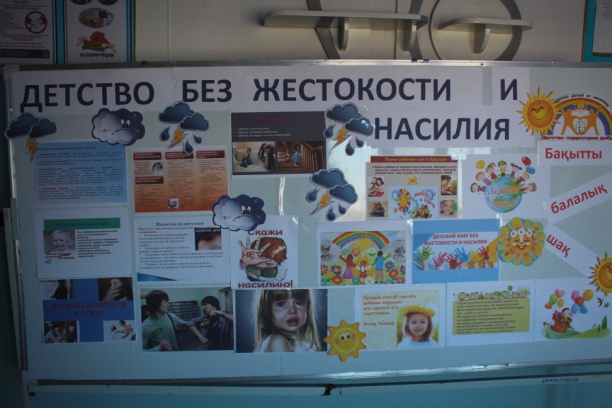 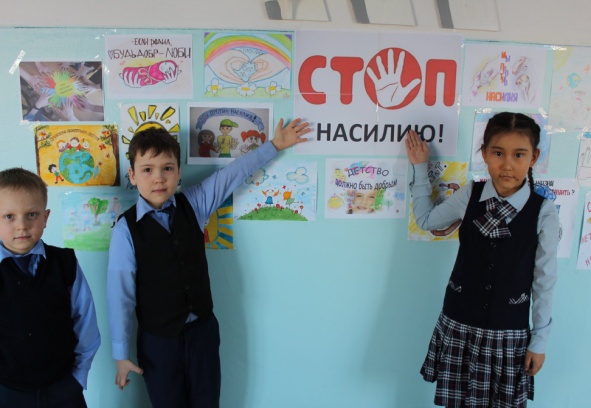 Практический семинар       на  тему «Меры воздействия  и предупреждениия насильственных действий» (онлайн)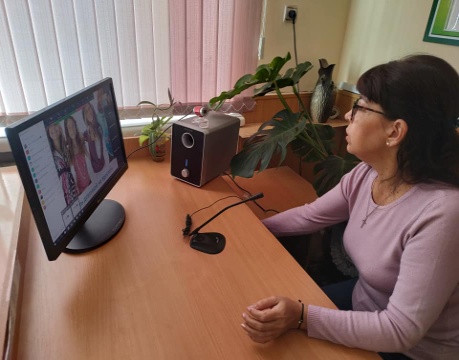 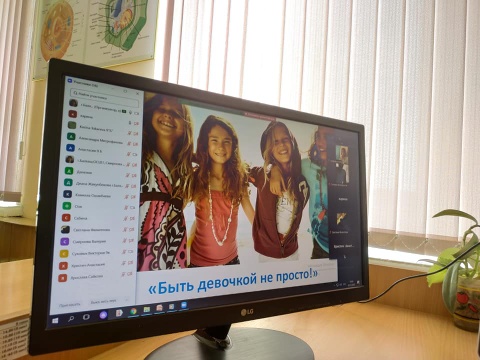 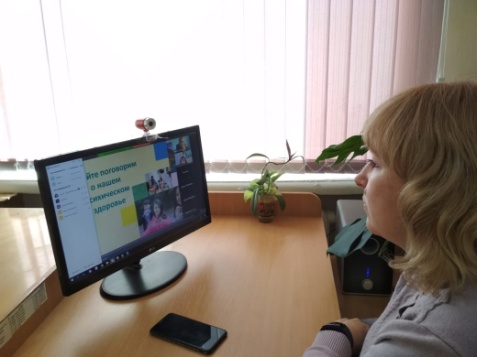 Сюжетная игра-викторина «Кішкентай азаматтардың үлкен құқықтары»  (онлайн)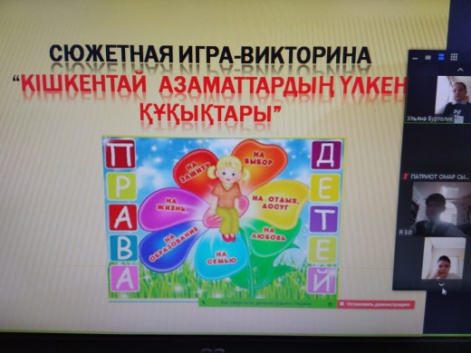 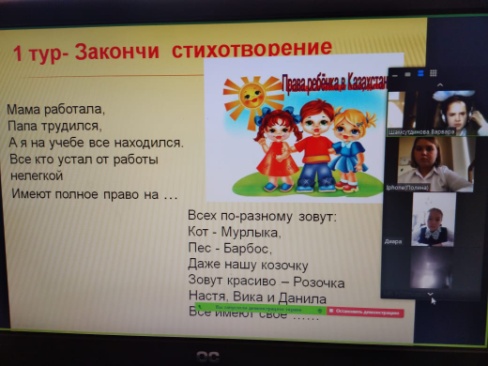 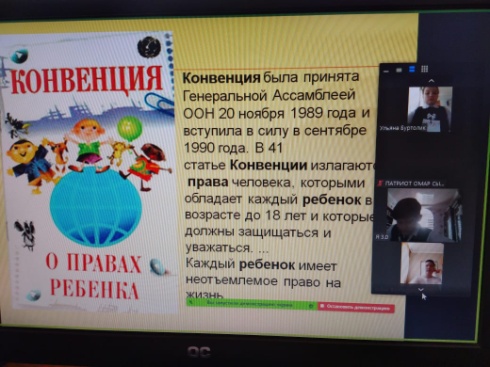 Книжная выставка «Мои права! Мои обязанности!», «Детство  без насилия»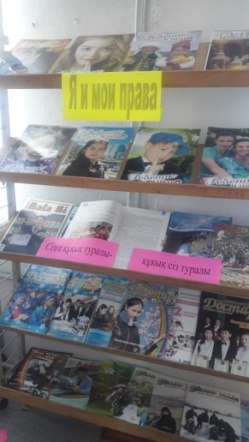 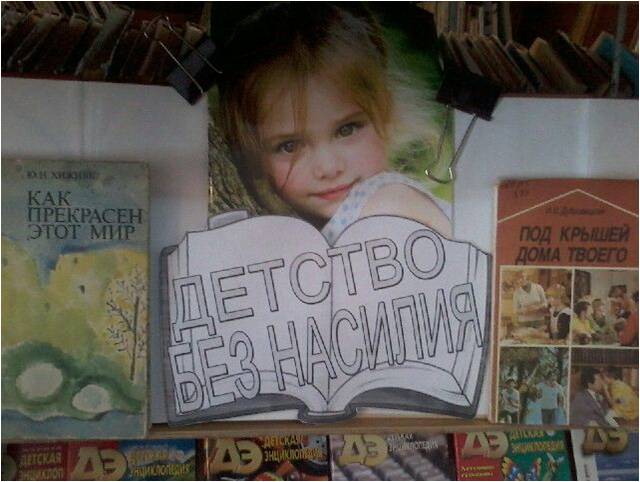 Конкурс  рисунков «Стоп насилию» (онлайн), эссе «Как построить мир без насилия» (онлайн)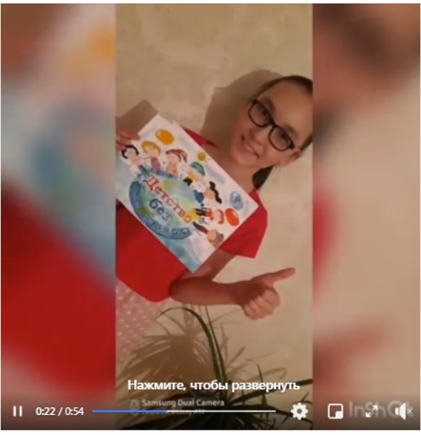 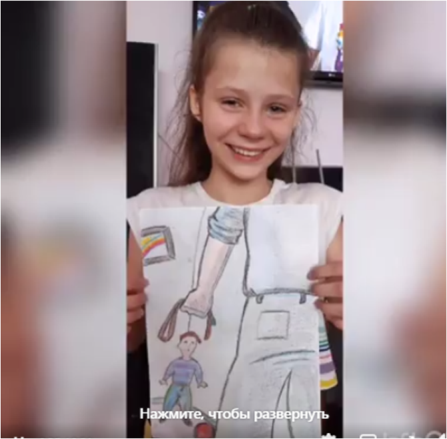 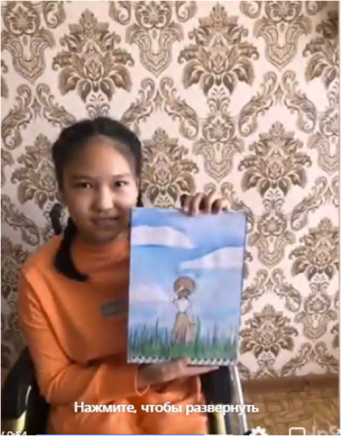 Беседа «Знаешь  ли ты свои права и обязанности?!»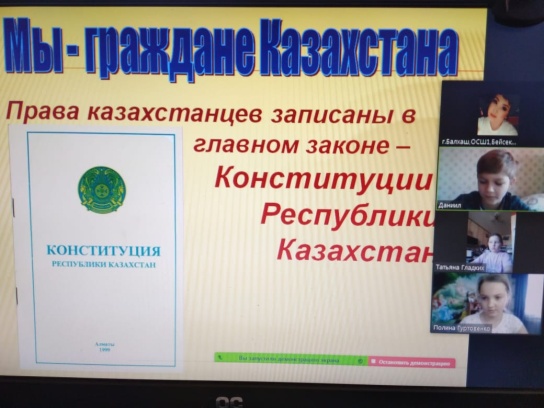 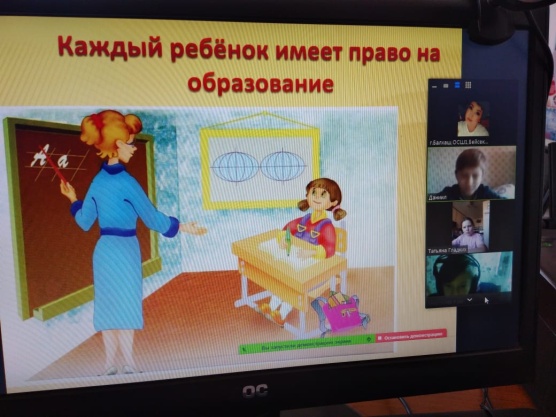 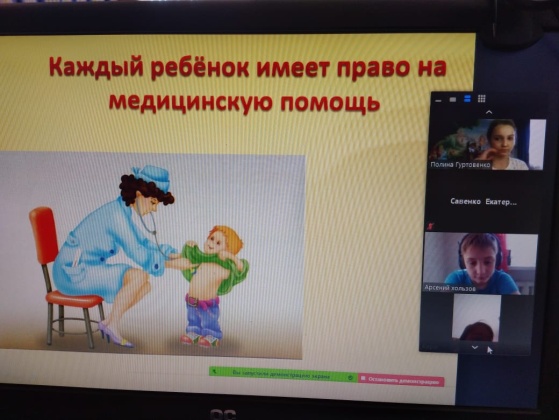 Час семьи « Как помочь  развиваться всесторонне  развитой личности»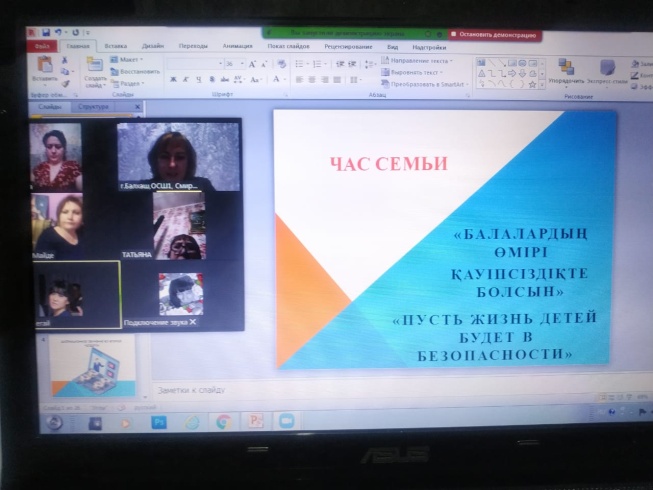 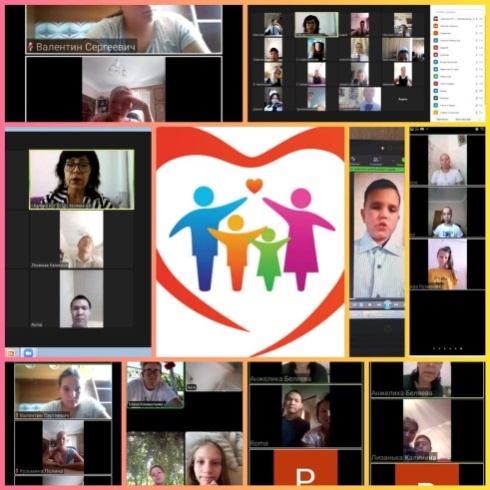 Практикум «Береги  здоровье смолоду»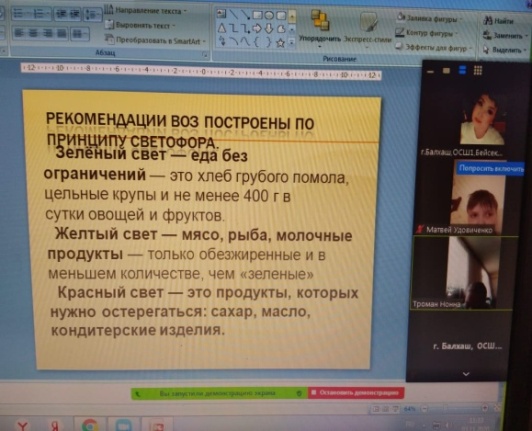 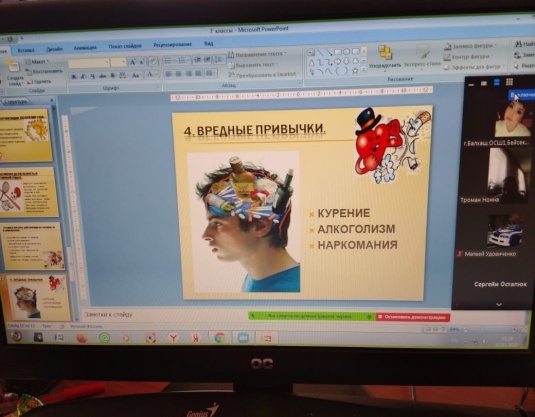 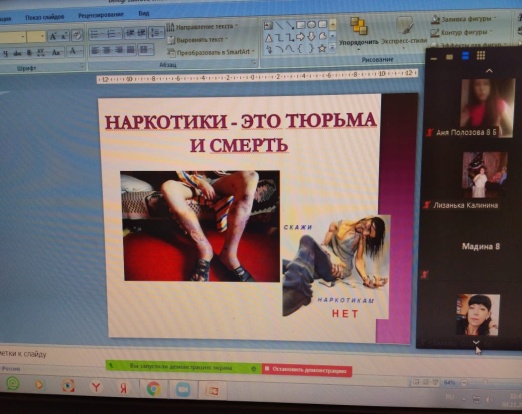 Игра «20 ноября – Всемирный день детей»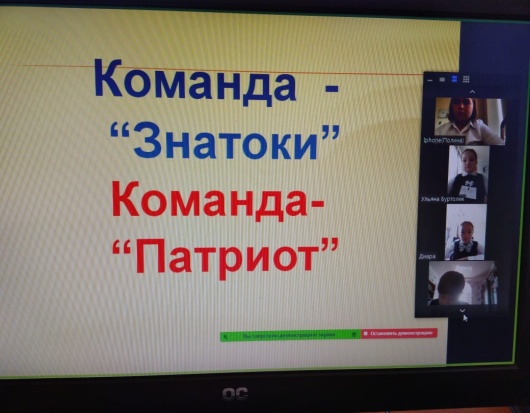 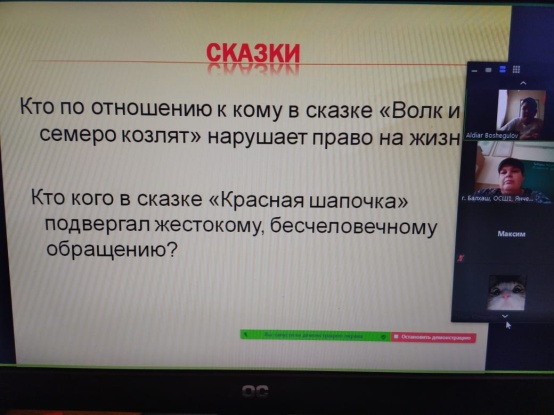 